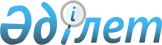 2017 жылы Т.Рысқұлов ауданының ауылдық елді мекендеріне жұмыс істеуге және тұруға келген денсаулық сақтау, білім беру, әлеуметтік қамсыздандыру, мәдениет, спорт және агроөнеркәсіптік кешен саласындағы мамандарына әлеуметтік қолдау көрсету туралыЖамбыл облысы Т. Рысқұлов аудандық мәслихатының 2017 жылғы 1 наурыздағы № 12-11 шешімі. Жамбыл облысы Әділет департаментінде 2017 жылғы 18 наурызда № 3360 болып тіркелді      РҚАО-ның ескертпесі.

      Құжаттың мәтінінде түпнұсқаның пунктуациясы мен орфографиясы сақталған.

      "Агроөнеркәсіптік кешенді және ауылдық аумақтарды дамытуды мемлекеттік реттеу туралы" Қазақстан Республикасының 2005 жылғы 8 шілдедегі Заңының 18 бабының 8 тармағына және "Ауылдық елді мекендерге жұмыс істеу және тұру үшін келген денсаулық сақтау, білім беру, әлеуметтік қамсыздандыру, мәдениет, спорт және агроөнеркәсіптік кешен саласындағы мамандарға әлеуметтік қолдау шараларын ұсыну мөлшерін айқындау туралы" Қазақстан Республикасы Үкіметінің 2009 жылғы 18 ақпандағы № 183 қаулысына сәйкес, Т. Рысқұлов аудандық мәслихаты ШЕШІМ ҚАБЫЛДАДЫ:

      1. Аудан әкімі мәлімдеген қажеттілікті ескере отырып, Т. Рысқұлов ауданының ауылдық елді мекендеріне 2017 жылға жұмыс істеуге және тұруға келген денсаулық сақтау, білім беру, әлеуметтік қамсыздандыру, мәдениет, спорт және агроөнеркәсіптік кешен саласындағы мамандарға әлеуметтік қолдау көрсетілсін:

      1) жетпіс еселік айлық есептік көрсеткішке тең сомада көтерме жәрдемақы;

      2) тұрғын үй сатып алу немесе салу үшін әлеуметтік қолдау - бір мың бес жүз еселік айлық есептік көрсеткіштен аспайтын сомада бюджеттік кредит.

      2. "2016 жылға Т. Рысқұлов ауданы бойынша ауылдық елді мекендерге жұмыс істеуге және тұруға келген денсаулық сақтау, білім беру, әлеуметтік қамсыздандыру, мәдениет, спорт және агроөнеркәсіптік кешен саласындағы мамандарына әлеуметтік қолдау көрсету туралы" Т. Рысқұлов аудандық мәслихатының 2016 жылдың 22 ақпанындағы № 42-5 шешімінің (Нормативтік құқықтық актілерді мемлекеттік тіркеу тізілімінде № 2962 болып тіркелген, 2016 жылдың 14 наурызындағы "Құлан таңы-Огни Кулана" газетінде жарияланған) күші жойылды деп танылсын.

      3. Осы шешімнің орындалуын бақылау аудандық мәслихаттың экономика қаржы, бюджет және өзін-өзі басқаруды дамыту жөніндегі тұрақты комиссиясына жүктелсін.

      4. Осы шешім әділет органдарында мемлекеттік тіркелген күннен бастап күшіне енеді және оның алғаш ресми жарияланған күнінен кейін күнтізбелік он күн өткен соң қолданысқа енгізіледі.


					© 2012. Қазақстан Республикасы Әділет министрлігінің «Қазақстан Республикасының Заңнама және құқықтық ақпарат институты» ШЖҚ РМК
				
      Аудандық мәслихат

Аудандық мәслихат

      сессиясының төрағасы

хатшысы

      С. Мамырбаев

Ш. Қосалов
